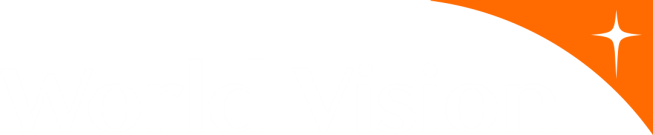 EMAIL PRE-SCREEN QUESTIONNAIREWorld Vision is a Christian Humanitarian, Development and Advocacy organization dedicated to working with children, families and communities to overcome poverty and injustice. Inspired by our Christian Values, we are dedicated to working with the world's most vulnerable people.VisionFund International is a wholly owned subsidiary of World Vision International, we enable communities to increase economic activity, access clean water, education and healthcare, benefit from improvements to nutrition, and provide the foundations for local economies to flourish.Thank you for your interest in working with World Vision/VisionFund. We have reviewed your application for a role with the organization and now would like to find out a little more about you. We would appreciate you answering the following questions to help us get to know you better and then returning this form by email to the Recruiter who sent this email to you. If you have any questions, please do not hesitate to contact us.Candidate Information:Basic Candidate Questionnaire: Core Values Questionnaire: World Vision International has a set of six (6) core values listed on our website: Employment of Relatives Questionnaire: World Vision's/VisionFund "Employment of Relatives" policy has restrictions on employing relatives of staff.  For example, relatives are not able to work in the same department and/or report to the same manager in a direct or indirect reporting relationship.  Considering this, do you currently have a similar relationship in World Vision that would cause a conflict if you were employed in the position for which you are applying?Residency Questionnaire: Employment Information Questionnaire: A career with World Vision/VisionFund is a calling driven by a desire to serve God and make a lasting impact in the world. We are a people and organisation that know no bounds or borders – anyone with the will to make positive change for children shares our vision: For every child, life in all its fullness; our prayer for every heart, the will to make it so. Thank you for sharing our vision. Thank you for your time in completing this questionnaire, we look forward to reviewing your answers. If you have any concerns or questions, please direct them to this email pascasie_niyigena@wvi.org Kind Regards, Grace DushimimanaChief Executive Officer, VisionFund RwandaFull Legal Name:Click here to enter text.Position Applied For:Click here to enter text.Skype ID: Click here to enter text.Phone Number:Click here to enter text.Current Location: (City, Country)Click here to enter text.Date:Click here to enter text.Have you been interviewed by a World Vision/VisionFund Recruiter before? If so please provide the name of the interviewer, date, and the title of the role you applied for:Click here to enter text. What specifically interests or attracts you to World Vision/VisionFund mission? Click here to enter text. What key competencies do you foresee as necessary in this role and how have you applied them in your professional experience?Click here to enter text. What is your understanding of this role that you applied for after reading the job description and what skills have you accumulated along your professional experience that are transferable to the success of these role? Click here to enter text. In what ways will you live and support all the six World Vision/VisionFund values as an employee of World Vision/VisionFund: Click here to enter text. Yes, or No. If yes, please explain: Click here to enter text.                                                                                                       We  would like to know where you have the legal right to work: Click here to enter text.                                                                                                       Can you please provide in detail your salary and benefit expectations for this role with World Vision/VisionFund? Click here to enter text.                                                                                                       If offered this position with World Vision/VisionFund, when would you be able to start employment? Click here to enter text.                                                                                                       What questions would you like to ask about the position, World Vision/VisionFund and/or the recruitment process? Is there anything that you would like clarification on? Click here to enter text.                                                                                                       